29.05.2020 №71   РОССИЙСКАЯ ФЕДЕРАЦИЯИРКУТСКАЯ ОБЛАСТЬУСТЬ-КУТСКИЙ МУНИЦИПАЛЬНЫЙ РАЙОНДУМАПОДЫМАХИНСКОГО МУНИЦИПАЛЬНОГО ОБРАЗОВАНИЯ( СЕЛЬСКОЕ ПОСЕЛЕНИЕ)РЕШЕНИЕО ВНЕСЕНИИ ИЗМЕНЕНИЙ В РЕШЕНИЕ ДУМЫПОДЫМАХИНСКОГО СЕЛЬСКОГО ПОСЕЛЕНИЯ№ 12 ОТ 30.01.2018 ГОДА«ОБ УТВЕРЖДЕНИИ ПОЛОЖЕНИЯ О ЗЕМЕЛЬНОМ НАЛОГЕ»Руководствуясь Налоговым кодексом Российской Федерации  , Федеральным  законом от 06.10.2003 г. N 131-ФЗ "Об общих принципах организации местного самоуправления в Российской Федерации",   Уставом Подымахинского муниципального образования, Дума Подымахинского сельского поселения   РЕШИЛА:Внести  в  решение Думы Подымахинского сельского поселения от 30.01.2018  года N 12 " Об утверждении положения о земельном налоге " следующие изменения:  1.1.Раздел Х Положения о земельном налоге, являющегося  приложением   к решению Думы Подымахинского сельского поселения от 30.01.2018 года N12   изложить в следующей редакции: Исчисление земельного налога и авансовых платежей по земельному налогу производится в соответствии со ст.ст. 396-397 Налогового кодекса Российской Федерации и пункта 17 статьи 3 Федерального закона от 29 сентября 2019 г. N 325-ФЗ "О внесении изменений в части первую и вторую Налогового кодекса Российской Федерации" (с изменениями и дополнениями).2. Настоящее решение подлежит опубликованию в газете « Ленские вести» и на официальном  сайте администрации Подымахинского сельского поселения в информационно- телекоммуникационной сети « Интернет».Председатель Думы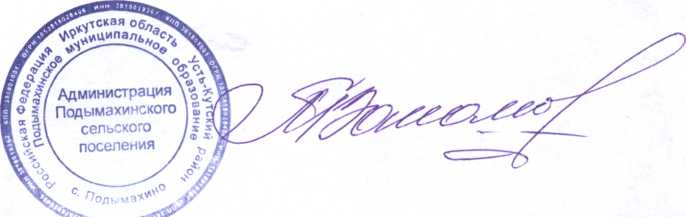 Т.В.Пахомова